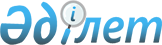 О внесении изменения в постановление от 18 января 2008 года № 421 "Об определении перечня должностей специалистов здравоохранения, социального обеспечения, образования, культуры и спорта, которым установлено повышение к должностным окладам за работу в аульной (сельской) местности"
					
			Утративший силу
			
			
		
					Постановление Восточно-Казахстанского областного акимата от 02 апреля 2012 года № 67. Зарегистрировано Департаментом юстиции Восточно-Казахстанской области 23 апреля 2012 года за N 2572. Утратило силу - постановлением Восточно-Казахстанского областного акимата от 20 апреля 2016 года № 118      Сноска. Утратило силу - постановлением Восточно-Казахстанского областного акимата от 20.04.2016 № 118 (вводится в действие по истечении десяти календарных дней после дня его первого официального опубликования).

      В соответствии с пунктом 3 статьи 238 Трудового кодекса Республики Казахстан от 15 мая 2007 года, пунктом 2 статьи 27 Закона Республики Казахстан от 23 января 2001 года "О местном государственном управлении и самоуправлении в Республике Казахстан", Восточно-Казахстанский областной акимат ПОСТАНОВЛЯЕТ:

      1. Внести в постановление Восточно-Казахстанского областного акимата "Об определении перечня должностей специалистов здравоохранения, социального обеспечения, образования, культуры и спорта, которым установлено повышение к должностным окладам за работу в аульной (сельской) местности" от 18 января 2008 года № 421 (зарегистрировано в Реестре государственной регистрации нормативных правовых актов за номером 2477, опубликовано в газетах "Дидар" от 6 марта 2008 года № 30 (15939), "Рудный Алтай" от 6 марта 2008 года № 3536 (18469)) следующее изменение:

      приложение 2 к указанному постановлению изложить в новой редакции согласно приложению к настоящему постановлению.

      2. Представить перечень должностей специалистов социального обеспечения, которым установлено повышение к должностным окладам за работу в аульной (сельской) местности администратора бюджетных программ государственного учреждения "Управление координации занятости и социальных программ Восточно-Казахстанской области", на согласование в Восточно-Казахстанский областной маслихат.

      3. Настоящее постановление вводится в действие по истечении 10 календарных дней со дня официального опубликования и распространяется на отношения, возникшие с 1 января 2012 года.

 Перечень
должностей специалистов социального обеспечения, которым
установлено повышение к должностным окладам за работу в аульной
и сельской местности администратора бюджетных программ
государственного учреждения "Управление координации и
социальных программ Восточно-Казахстанской области"      1. Руководитель и заместитель руководителя коммунального государственного учреждения, заведующий отделением социальной помощи на дому.

      2. Специалисты (главные, старшие), в том числе: врачи всех специальностей, библиотекарь, диетическая сестра, инструктор лечебно-физкультурного кабинета, инструктор по иппотерапии, инструктор по плаванию, консультант по социальной работе, культорганизатор, логопед, медицинская сестра, психолог, парикмахер, специалист по социальной работе, социальный работник по уходу, фармацевт, фельдшер.

      3. Педагогические работники и приравненные к ним лица, в том числе: учителя всех специальностей, учитель-дефектолог, воспитатель, инструктор по трудотерапии, методист, музыкальный руководитель.


					© 2012. РГП на ПХВ «Институт законодательства и правовой информации Республики Казахстан» Министерства юстиции Республики Казахстан
				
      Аким области 

Б. Сапарбаев
Приложение
к постановлению
Восточно-Казахстанского
областного акимата
от 02 апреля 2012 года № 67
Приложение 2
к постановлению
Восточно-Казахстанского
областного акимата
от 18 января 2008 года № 421